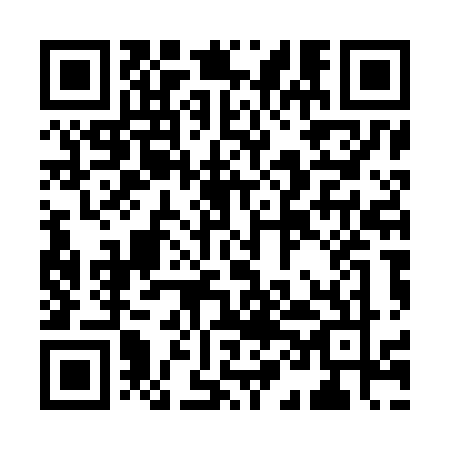 Prayer times for Hinatuan, PhilippinesWed 1 May 2024 - Fri 31 May 2024High Latitude Method: NonePrayer Calculation Method: Muslim World LeagueAsar Calculation Method: ShafiPrayer times provided by https://www.salahtimes.comDateDayFajrSunriseDhuhrAsrMaghribIsha1Wed4:075:1911:322:475:446:532Thu4:065:1911:322:485:456:533Fri4:065:1911:322:485:456:534Sat4:055:1811:312:485:456:535Sun4:055:1811:312:495:456:546Mon4:055:1811:312:495:456:547Tue4:045:1811:312:505:456:548Wed4:045:1711:312:505:456:549Thu4:035:1711:312:505:456:5510Fri4:035:1711:312:515:456:5511Sat4:035:1711:312:515:466:5512Sun4:025:1611:312:515:466:5513Mon4:025:1611:312:525:466:5614Tue4:025:1611:312:525:466:5615Wed4:025:1611:312:525:466:5616Thu4:015:1611:312:535:466:5717Fri4:015:1611:312:535:476:5718Sat4:015:1611:312:545:476:5719Sun4:015:1511:312:545:476:5720Mon4:005:1511:312:545:476:5821Tue4:005:1511:312:555:476:5822Wed4:005:1511:312:555:486:5823Thu4:005:1511:312:555:486:5924Fri4:005:1511:322:565:486:5925Sat4:005:1511:322:565:486:5926Sun3:595:1511:322:565:487:0027Mon3:595:1511:322:575:497:0028Tue3:595:1511:322:575:497:0029Wed3:595:1511:322:575:497:0130Thu3:595:1511:322:585:497:0131Fri3:595:1511:322:585:507:01